Аналитическая справкао результатах деятельности за периодс 01 марта 2016г.   по 31 декабря 2016г.Полное наименование ОУ: Муниципальное автономное дошкольное образовательное учреждение «Детский сад № 1 с. Троицкое»Руководитель ОУ: Сычева Стелла АуреловнаИнновационный статус ОУ: Муниципальная инновационная площадка Тема: «Проектная технология в условиях реализации ФГОС ДО»Этап работы: организационно-подготовительный этапНаучный консультант:Контактный телефон ОУ: 8-(42156)-4-18-53Адрес электронной почты ОУ: dou1trk@mail.ru1. Описание этапа инновационной деятельности (в соответствии с Программой ОЭР/ Программой проведения исследования/ Инновационной программой): В соответствии приказом управления образования администрации Нанайского муниципального района Хабаровского края № 95 от 16.02.206г. МАДОУ «Детский сад № 1 с. Троицкое» (далее – ДОУ) присвоен статус «Муниципальная инновационная площадка». В соответствии с проектом инновационной деятельности с 1 марта 2016г. ДОУ начало реализацию инновационной деятельности по теме: «Проектная технология в ДОУ в условиях реализации ФГОС ДО». Цель инновационной деятельности: «Внедрение в практику работы детского сада проектной технологии для повышения познавательной активности детей».В период 01.03.2016г. по 31.08.2016г. выполнялась работа на организационно-подготовительном этапе в соответствии с программой инновационной деятельности.Задачи этапа:- Создание творческой группы.- Определение готовности к участию в инновационном процессе педагогов ДОУ.- Осознание педагогическим коллективом значимости и актуальности проблемы формирования субъектной позиции ребенка в проектной деятельности.- Проведение мероприятий по повышению уровня компетентности педагогического коллектива по проектной технологии.- Подготовить родителей (законных представителей) к реализации проекта и совместной деятельности с педагогами ДОУ.С сентября 2016г. по 31 декабря 2016г. началась реализация второго этапа -  практического ( этот этап будет длится до марта 2019г.) :Задачи данного этапа:- Разработка проектов: о семье, здоровье, природе, животные и птицы, о музыке, физкультуре, о книгах, о временах года, о природных явлениях.- Внедрение проектной технологии в работу детского сада.- Создание банка проектов.1.1 Для достижения поставленных задач организационного этапа были запланированы и проведены мероприятия: Составлен пакет нормативных документов, регламентирующих работу участников инновационной деятельности.Создана творческая группа (Приложение № 1).Проведена диагностика готовности педагогического коллектива ДОУ к инновационной деятельности (Приложение № 2).Проведен мониторинг уровня профессионального мастерства педагогов по использованию проектной технологии в образовательной деятельности (Приложение № 3).Мероприятия по повышению уровня компетентности педагогического коллектива по проектной технологии:- Просмотр обучающих вебинаров: институт мобильных образовательных сетей «Проектная деятельность в современном детском саду» Скоролупова Оксана Алексеевна; издательство «Просвещение» «Метод проектов в образовательной деятельности детского сада» Лобанова Татьяна Ивановна. - Проведен педсовет «Возможности использования проектной технологии в условиях реализации ФГОС ДО». Педагоги поделились опытом применения проектной технологии в образовательной деятельности, была утверждена проект инновационной деятельности (Приложение №4)В ДОУ проводятся семинары по теме инновационной деятельности.Для педагогов проводились индивидуальные и групповые консультации по запросу.Для родителей подготовлена консультация о проектной технологии в информационных уголках групповых помещений.Для решения задач второго этапа:Продолжает работу творческая группа.Проводятся практикумы, на которых воспитатели разрабатывают проекты, анализируют их и отбирают лучшие.Началась работа по разработке диагностического материала для  мониторинга познавательной активности дошкольников с целью отслеживания результативности инновационной деятельности.1.2 Система поддержки субъектов инновационной деятельности. Поддержка субъектов инновационного процесса осуществляется путем создания комплекса условий, способствующих достижению высоких результатов в инновационной деятельности. Методическая поддержка субъектов инновационной деятельности осуществлялась через индивидуальное консультирование педагогов в условиях ДОУ, подбор литературы по теме инновационной деятельности. Педагогам представлены возможности для профессионального роста и развития через включение презентаций своего опыта в мероприятия инновационной площадки, в том числе возможность пополнения портфолио для аттестации как активного участника таких мероприятий. При начислении выплат стимулирующего характера учитывается эффективность участия педагога в инновационной деятельности.1.3 Эффективность использования ресурсов (кадровых, материально- технических, финансово-экономических, информационных и т.п. 1.3.1 Кадровые ресурсы: большинство педагогов детского сада участвуют в инновационной деятельности, из них активно и систематически половина педагогического состава. Детский сад полностью укомплектовано педагогическими кадрами.  Педагогический коллектив состоит из 14 человек, в том числе: 9 воспитателей, старший воспитатель, педагог-психолог, учитель-логопед, музыкальный руководитель, инструктор по физической культуре. Образовательный уровень педагогов детского сада: 8 педагогов имеет высшее образование6 педагогов имеет среднее профессиональноеСведения о квалификации: 3 педагога аттестованы на первую квалификационную категорию.1.3.2 Материально-технические ресурсы: имеющиеся в наличии  технические средства активно используются в ходе реализации задач инновационной деятельности как для обучения кадров, трансляции инновационного опыта, так и при реализации проектной технологии на практике.2. Система управления инновационной деятельностью. Деятельность педагогического коллектива в ходе реализации программы регламентируется следующими разработанными локальными актами:2.1 перечень и обоснование локальных актов, регламентирующих деятельность ОУ в ходе реализации инновационного проекта:2.2 Система «внутрифирменного» повышения квалификации педагогов, участвующих в инновационной деятельности, ее влияние на рост эффективности инновационной деятельности учреждения в целом:Проведение тематических семинаров: в течение отчетного периода продолжает действовать постоянный семинар «Проектная технология в дошкольном образовании» (один раза в месяц), который посещают все педагоги ДОУ. Просмотр обучающих вебинаров.Участие в педагогических советах.Участие в работе творческой группы.Консультации для педагогов (индивидуальные, групповые).Внесенные в программу реализации отчетного периода инновационной деятельности коррективы и причины, побудившие к изменению хода инновационной работы:- нетНаличие системы общественной экспертизы результатов инновационной деятельности: - на данный момент не осуществляется. Организация сетевого взаимодействия и сотрудничества с другими учреждениями:- нет.3. Описание результатов, полученных в процессе инновационной деятельности: Используя  различные формы работы с педагогами, удалось создать профессионально-педагогическую атмосферу сотрудничества в детском саду в условиях введения инновационной деятельности, расширить представления об особенностях проектной технологии, которая позволяет изменить стиль работы с детьми, повысить детскую самостоятельность. Внедрение системы мониторинга профессиональной деятельности педагогов в условиях инновационной деятельности: • Определение степени готовности педагогического коллектива к участию в ОЭР на основе самоанализа педагогов ДОУ по предложенным диагностическим картам. В результате обработки диагностических карт педагогов было выявлено: - высокий уровень готовности имеют 40% педагогов; - средний уровень – 40% педагогов; - не готовы к инновационной деятельности – 20% педагогов. Данные самоанализа «Восприимчивости педагогов к инновационной деятельности» показали, что 90% педагогов набрали среднее количество баллов и 10% низкое. Рассматривая данные о мотивационной готовности педагогического коллектива к инновационной деятельности, мы получили следующие данные: - у 70% педагогов средняя мотивационная готовность, у 20 % педагогов высокая, у 10 % - низкий уровень мотивационной готовности.  Имея такие данные можно судить о среднем уровне готовности педагогического коллектива к инновационной деятельности и возможности изменения существующего режима работы учреждения. Проведен мониторинг уровня профессионального мастерства педагогов по использованию проектной технологии в образовательной деятельности. Анализ мониторинга показал:- 78% педагогов имеют теоритические знания о проектной технологии, 11% знакомы не в полной мере и 11% нет ответа.- 56 % педагогов имеют опыт применения проектной технологии, 34% не применяли, из них 11% мало теоритических знаний.Анализируя данные мониторинга, мы выявили   проблемы, с которыми сталкиваются педагоги во время реализации проектов: мало информации по организации проектной технологии в ДОУ, испытывают трудности в постановке цели и планировании деятельности, презентация проекта, оформление проекта.Необходимо  продолжить мероприятия, направленные на обогащение компетентности педагогов в данной области и мотивационной готовности педагогического коллектива к внедрению в воспитательно-образовательный процесс проектной технологии.Заведующий                                                                                          С.А. СычеваМуниципальное автономное дошкольное образовательное учреждение «Детский сад № 1 с. Троицкое»АНАЛИТИЧЕСКАЯ СПРАВКАО РЕЗУЛЬТАТАХ ДЕЯТЕЛЬНОСТИ ЗА ПЕРИОДс 01 марта 2016г.   по 31 декабря 2016г.с. Троицкое2017г.Приложение № 1 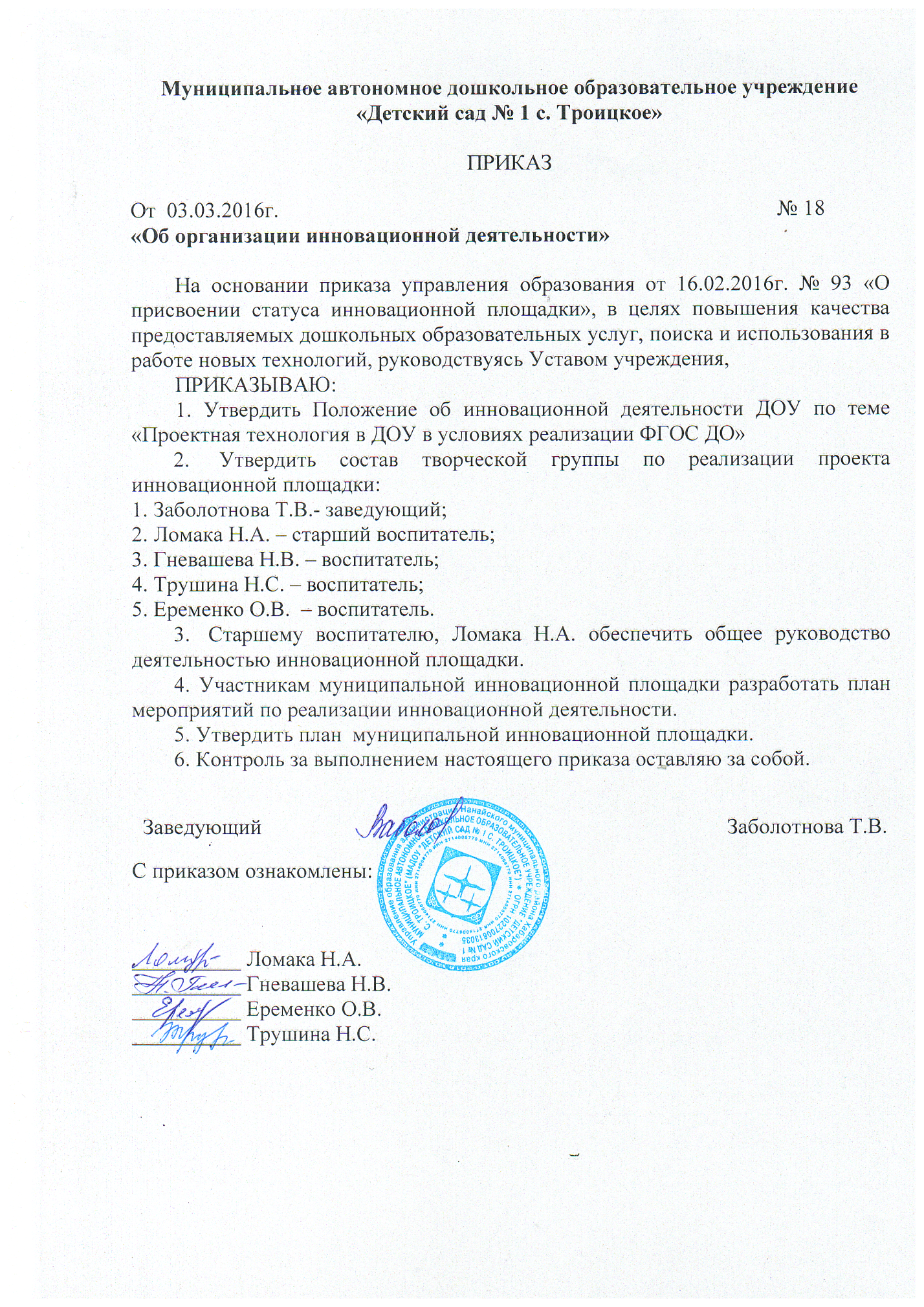 Приложение № 2КОМПЛЕКТ АНКЕТ
на определение уровня готовности педагогов 
к инновационной деятельностиАнкета "Восприимчивость педагогов к инновационной деятельности"Инструкция: Уважаемый педагог! Определите свою восприимчивость к новому, инновационному,  используя следующую оценочную шкалу: 3 балла – всегда; 2 балла – иногда, 1 балл – никогда.1. Вы постоянно следите за передовым педагогическим опытом, стремитесь внедрить его с учетом изменяющихся образовательных потребностей общества, индивидуального стиля вашей педагогической деятельности?2. Вы постоянно занимаетесь самообразованием?3. Вы придерживаетесь определенных педагогических идей, развиваете их в процессе педагогической деятельности?4. Вы сотрудничаете с научными консультантами?5. Вы видите перспективу своей деятельности, прогнозируете ее?6. Вы открыты новому?Спасибо!Обработка результатовОбработка результатов производится путем простого математического подсчета суммы баллов всех заполненных анкет. Уровень восприимчивости педагогического коллектива к новшествам Для оценки уровня восприимчивости педагогического коллектива к новшествам используются следующие показатели:0-9 – низкий уровень;9-18 – допустимый уровень;18 – оптимальный уровень. Анкета «Мотивационная готовность педагогического коллектива 
к инновационной деятельности»Инструкция: Уважаемый педагог! Если вы интересуетесь инновациями, применяете новшества, что вас побуждает к этому? 3 балла – всегда; 2 балла – иногда, 1 балл – никогда.1. Осознание недостаточности достигнутых результатов и желание их улучшить. 2. Высокий уровень профессиональных притязаний, сильная потребность в достижении высоких результатов. 3. Потребность в контактах с интересными, творческими людьми. 4. Желание создать хороший эффективный образовательный процесс для детей. 5. Потребность в новизне, смене обстановки, преодолении рутины. 6. Потребность в лидерстве. 7. Потребность в поиске, исследовании, лучшем понимании закономерностей. 8. Потребность в самовыражении, самосовершенствовании. 9. Ощущение собственной готовности участвовать в инновационных процессах, уверенность в себе. 10. Желание проверить на практике полученные знания о новшествах. 11. Потребность в риске. 12. Материальные причины: повышение заработной платы, возможность пройти аттестацию и т. д. 13. Стремление быть замеченным и по достоинству оцененным. Спасибо!Обработка результатовОбработка результатов производится путем анализа ответов. Чем сильнее у педагогов преобладают мотивы, связанные с возможностью самореализации личности (пп. 2, 6, 8, 13), тем выше уровень инновационного потенциала педагогического коллектива.ДИАГНОСТИЧЕСКАЯ КАРТА 
"Оценка готовности педагога к участию в инновационной деятельности" Инструкция: Уважаемые коллеги! Оцените, пожалуйста, предложенные критерии своей готовности по 5-балльной шкале. Обработка результатовНа основе полученных результатов делаются выводы:о высоком уровне готовности педагога к участию в инновационной деятельности – набрано от 84 до 71 балла; среднем уровне – от 70 до 55 баллов; низком уровне – менее 55 баллов. Приложение № 3Анкета для педагогов по вопросам организации проектной деятельности в ДООУважаемые коллеги!С целью повышения эффективности проектной деятельности в ДОО просим вас ответить на вопросы данной анкеты. Знакомы ли вы с понятием проектные технологии? (да,  нет,  не в полной мере)-(подчеркните) Знаете ли Вы, что такое проект, виды проектов, этапы проектирования (подчеркните)Какие типы, виды проектов, реализуемые в ДОО, вы знаете?Применяете ли Вы проектную технологию в своей педагогической деятельности (да, нет, варианты применения)______________________________________________________________________________________________________________________________________________________________________ Какие основные этапы проектной деятельности вы знаете? ______________________________________________________________________________________________________________________________________________________________________Как распределяются действия педагога и детей в ходе реализации проекта? В какой форме могут быть представлены результаты проектной деятельности (итоговое мероприятие)?_________________________________________________________________Какие положительные моменты использования проектной технологии в работе педагога можно выделить?_______________________________________________________________С какими проблемами могут столкнуться педагоги при организации проектной деятельности в ДОО? Какой из этапов проектной деятельности является для вас самым сложным?__________________________________________________________________________Какую методическую помощь по вопросам организации проектной деятельности вы хотели бы получить? _______________________________________________________________________________________________________________________________Спасибо за сотрудничество!Приложение № 4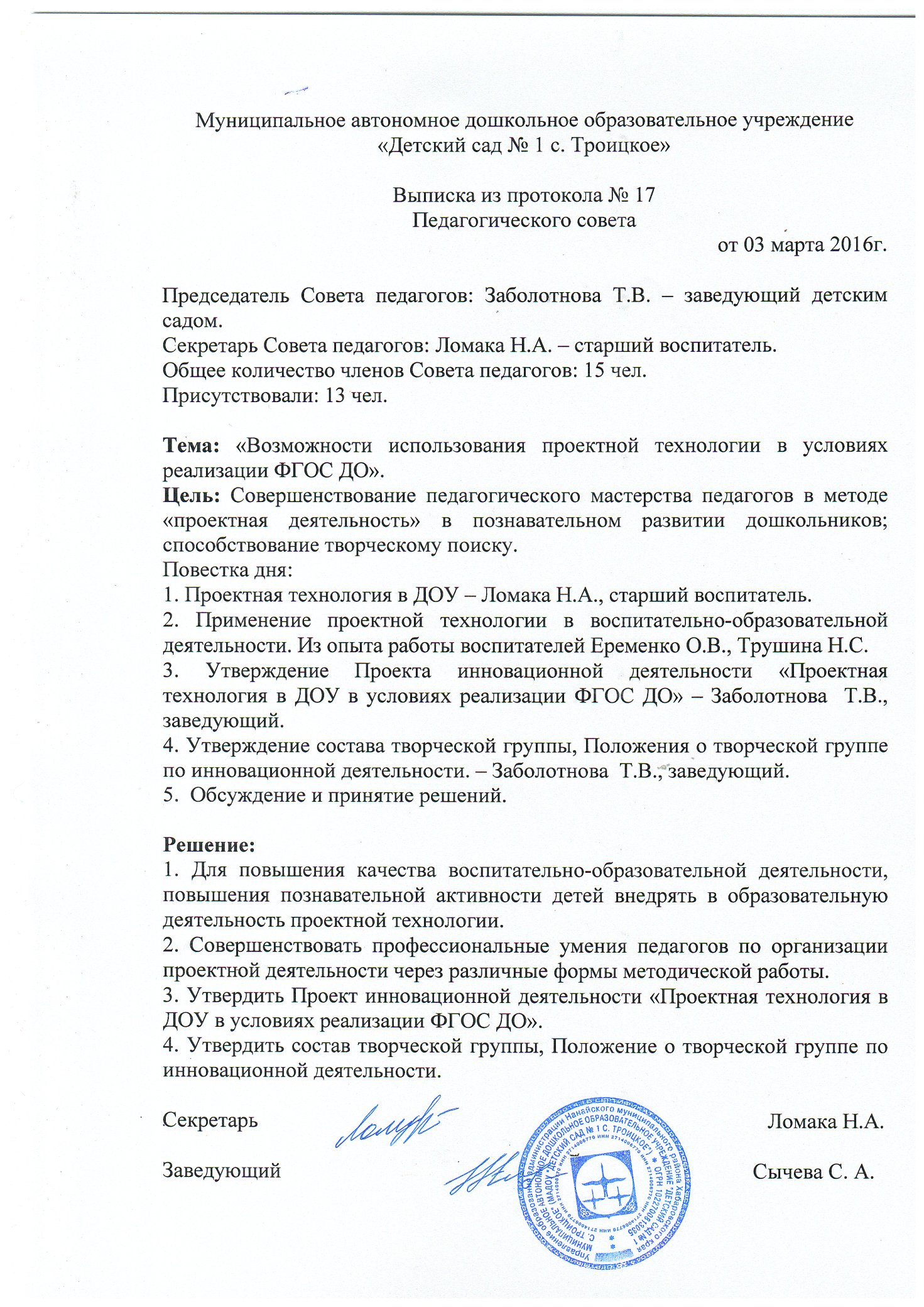 Локальный актОбоснованиеПриказ управления образования администрации Нанайского муниципального района Хабаровского края от 16.02.2016г. № 93 «О присвоении статуса инновационной площадки»Присвоение с 01.03.2016г. статуса «Муниципальная инновационная площадка» по теме «Проектные технологии в ДОУ в условиях реализации ФГОС ДО»Приказ заведующего ДОУ № 18 от 03.03.2016г. «Об организации инновационной деятельности»Утверждение состава творческой группы по реализации проекта инновационной площадки, Положения об инновационной деятельности ДОУ по теме «Проектные технологии в ДОУ в условиях реализации ФГОС ДО»Программа инновационной деятельности План мероприятий, реализация которых направленна на решение задач и достижение цели инновационной деятельности. Положение о деятельности образовательного учреждения Нанайского муниципального района в режиме инновационной площадкиРегламентирует деятельность ДОУ в режиме инновационной площадки и требования к результатам деятельности инновационной площадки.Положение о творческой группе по инновационной деятельностиРегламентирует деятельность творческой группы по инновационной деятельности№Критерии12345I. Мотивационнотворческая направленность личностиI. Мотивационнотворческая направленность личностиI. Мотивационнотворческая направленность личностиI. Мотивационнотворческая направленность личностиI. Мотивационнотворческая направленность личностиI. Мотивационнотворческая направленность личностиI. Мотивационнотворческая направленность личности1Заинтересованность в творческой деятельности2Стремление к творческим достижениям3Стремление к лидерству4Стремление к получению высокой оценки деятельности со стороны администрации5Личная значимость творческой деятельности6Стремление к самосовершенствованиюВсего:Всего:II. Креативность педагогаII. Креативность педагогаII. Креативность педагогаII. Креативность педагогаII. Креативность педагогаII. Креативность педагогаII. Креативность педагога7Способность отказаться от стереотипов в педагогической деятельности, преодолеть инерцию мышления8Стремление к риску9Критичность мышления, способность к оценочным суждениям10Способность к самоанализу, рефлексииВсего:Всего:III. Профессиональные способности педагога к осуществлению инновационной деятельностиIII. Профессиональные способности педагога к осуществлению инновационной деятельностиIII. Профессиональные способности педагога к осуществлению инновационной деятельностиIII. Профессиональные способности педагога к осуществлению инновационной деятельностиIII. Профессиональные способности педагога к осуществлению инновационной деятельностиIII. Профессиональные способности педагога к осуществлению инновационной деятельностиIII. Профессиональные способности педагога к осуществлению инновационной деятельности11Владение методами педагогического исследования12Способность к планированию экспериментальной работы13Способность к созданию авторской концепции14Способность к организации эксперимента15Способность к коррекции своей деятельности16Способность использовать опыт творческой деятельности других педагогов17Способность к сотрудничеству18Способность творчески разрешать конфликтыВсего:Всего:IV. Индивидуальные особенности личности педагогаIV. Индивидуальные особенности личности педагогаIV. Индивидуальные особенности личности педагогаIV. Индивидуальные особенности личности педагогаIV. Индивидуальные особенности личности педагогаIV. Индивидуальные особенности личности педагогаIV. Индивидуальные особенности личности педагога19Работоспособность в творческой деятельности20Уверенность в себе21ОтветственностьВсего:Всего: